         แบบฟอร์มนำส่งบทความวิจัย/บทความวิชาการ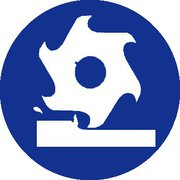   วารสารวิชาการเทคโนโลยีอุตสาหกรรมชื่อบทความวิจัย/บทความวิชาการภาษาไทย 											ภาษาอังกฤษ 											ประเภทบทความ			บทความวิจัย			บทความวิชาการชื่อ-สกุลเจ้าของบทความ หรือผู้แทนส่งบทความ 							สถานที่ติดต่อเจ้าของบทความหรือผู้แทนส่งบทความที่อยู่ 												โทรศัพท์			 โทรสาร			 E-mail					รายชื่อและที่อยู่ของเจ้าของบทความร่วมในบทความวิจัยเสนอรายชื่อผู้ประเมิน 1)												2)												3)												การรับรองบทความขอรับรองว่าบทความต้นฉบับนี้ยังไม่เคยได้รับการเผยแพร่และตีพิมพ์ในวารสารอื่นใดมาก่อนเจ้าของบทความ 					 (ลงชื่อ)แบบฟอร์มนี้ข้าพเจ้าได้แนบต้นฉบับบทความดังรายการต่อไปนี้ครบถ้วนแล้วส่งบทความโดยทางไปรษณีย์อิเล็กทรอนิกส์ ที่ e-mail : JIT.journal@gmail.comส่งบทความด้วยตัวเอง หรือทางไปรษณีย์ โดยทางไปรษณีย์ ส่งต้นฉบับพร้อมชื่อเจ้าของบทความและเจ้าของบทความร่วมจำนวน 2 ชุดCD บรรจุไฟล์ผลงานวิจัย จำนวน 1 แผ่น               ขอรับรองว่าข้อความดังกล่าวข้างต้นเป็นจริงทุกประการลงชื่อ				เจ้าของบทความ หรือผู้แทนส่งบทความ(					  )วันที่ 		 เดือน 			 พ.ศ. 		ชื่อ-สกุล(ภาษาไทย ตัวบรรจง)ชื่อ-สกุล(ภาษาอังกฤษ ตัวบรรจง)หน่วยงานโทรศัพท์E-mail